Publicado en Madrid el 21/06/2016 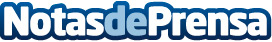 Google Play Store lanza su desinstalador inteligente de appsLa nueva funcionalidad de Google Play Store gestionará las aplicaciones aprovechando al máximo la capacidad del dispositivoDatos de contacto:Lucia CardonaNota de prensa publicada en: https://www.notasdeprensa.es/google-play-store-lanza-su-desinstalador Categorias: Telecomunicaciones Dispositivos móviles Innovación Tecnológica http://www.notasdeprensa.es